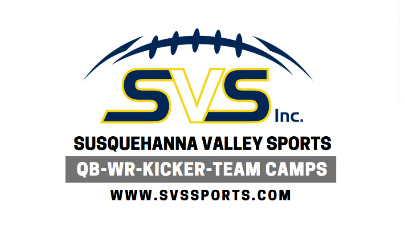 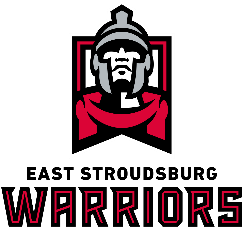 2023 Team Camp Registration FormEast Stroudsburg UniversityCamper’s Name:    	_______________________ Email address: (for Registration Confirmation)_____________________________  Coach’s Name: 	Coach’s Email____________________Resident Campers: $310Resident campers paying $310 will check out after the evening session of the third night. Please talk to your Head Coach to determine what option to select! All meals and lodging are included on resident camper rates. EAST STROUDSBURG OVERNIGHT TEAM CAMP 2022  Please check the camp you will be attending:◻  EAST STROUDSBURG OVERNIGHT 2-DAY CAMP		  $225Includes:6- Practice Sessions5- 7 on 7 Interactions | 11 on 11 Sessions5- Meals                                                                                                                         1 Night Air Conditioned Dorm Stay* Check out is following Evening Session Day-2◻  EAST STROUDSBURG OVERNIGHT 3-DAY CAMP	             $310Includes:9- Practice Sessions8- 7 on 7 Interactions | 11 on 11 Sessions8- Meals                                                                                                                       2 Night Air Conditioned Dorm Stay* Check out is following Evening Session Day-3EAST STROUDSBURG COMMUTER CAMPS 2022  (No overnight stay)◻  EAST STROUDSBURG 1-DAY COMMUTER CAMP		$100Includes:3- Practice Sessions3- 7 on 7 Interactions | 11 on 11 Sessions2- Meals | Lunch & Dinner * Check out is following Evening Session Day-1◻  EAST STROUDSBURG 2-DAY COMMUTER CAMP		$200Includes:6- Practice Sessions5- 7 on 7 Interactions | 11 on 11 Sessions4- Meals | Lunch & Dinner (both days) * Check out is following Evening Session Day-2◻  EAST STROUDSBURG 3-DAY COMMUTER CAMP		$230Includes:8- Practice Sessions7- 7 on 7 Interactions | 11 on 11 Sessions6- Meals | Lunch & Dinner (3 days) * Check out is following Evening Session Day-3  CHECK WHAT CAMP YOU WILL ATTEND AT EAST STROUDSBURG ◻ CAMP #1: July 14, 15, 16◻ CAMP #2: July 22, 23, 24CAMP PAYMENT: MUST BE MADE TO JIM CANTAFIO BY MONEY ORDER. SVS Sports will only accept Money Orders payable to Jim CantafioImportant: All Camp Registrations should be given to your Head Coach. Your Coach will then mail everything in as a TEAM to: SVS, Inc. 133 Bank Barn Lane, Lancaster, PA 17602                                                                                                           2023 SVS TEAM CAMP REGISTRATION FORMMother’s name	Mother’s phoneFather’s name	Father’s PhoneSVS  T-Shirt  size: (not  applicable  for  all  camps)    S	 M	 L   XL	 XXL    XXXL    SECURITY DEPOSIT: Team Camps:I understand that my school will lose the $250.00 security deposit if any of the following would happen: damage to my room, damage to my hallway, damage to the bathroom facility on my floor, pulling or tampering with the fire alarm on my floor, I am dismissed from camp, I lose my room key or combination card. I also understand that if the damages exceed the $250.00 Team  Security Deposit that my parent and I will be billed. Note. If a fire alarm is pulled, everyone on the floor will lose their deposit. I will take full responsibility for any of the above problems and fully understand that I could lose my security deposit.Sign 	_ 	Date 	REFUND POLICY:No cash refunds for underclassmen. All underclassmen will receive a credit to attend future SVS camps. If you do not notify SVS Sports, Inc. in writing at least one week before the start of the camp, there will be no credit given. There will be no exceptions. Cash refunds will only be given to seniors and a $100.00 service charge will be applied. All refund checks will be mailed at the end of August.Total  Amount     Enclosed: 	Make all Money Orders payable to: Jim Cantafio & give Camp Application Info to your Head Coach who will mail Camp info to Coach Cantafio. Have Questions? Call Coach Cantafio at (717) 468-7185       2023 SVS MEDICAL RELEASE FORMLast Name	First Name	Middle InitialSchool	Mother's Daytime Phone	Father's Daytime PhoneIn the event that I am unavailable for the purpose of providing parental consent, I hereby authorize the physician(s) and staff at the local hospital to provide such care that routine diagnostic procedures and medical treatment as necessary to my minor son/daughter. I understand the consent and authorization herein granted do not include major surgical procedures and are only valid during camp.This camp does not provide medical insurance for campers. In the event of illness or injury requiring treatment or hospitalization, family medical insurance must be used. Parents will be billed directly for any medical care given at the College Health Center or local hospital.Physical conditions that the physician should be aware of: allergies, recurring illness, disabilities, chronic illness, etc.Date of most recent tetanus immunization: 	(if more than 10 yrs, booster is recommended)I understand that I will be contacted during the child's examination in the emergency department.If  I  am  not  available, contact: 	 Phone: (	) My family  physician is:	 	  Phone: (	) Insurance Company :  ________________________________________________________________Policy #: 	Group Number:  	Father or Mother's name that the insurance is under:  	Insured Birthdate: 	Place of Work:   	Parent/Guardian's Name (Please Print)	Signature	DateJIM CANTAFIO, DIRECTOR 133 Bank Barn Lane, Lancaster, PA 17602 Cell: 717-468-7185 | Fax: 717-666-6368 | jim@svssports.com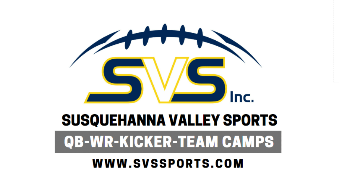 SVS TEAM CAMPANTI-HAZING PolicySVS Sports and Millersville/East Stroudsburg University are proud to uphold the values and qualities that support the development of our Team Camp participants.Any form of Hazing is strictly prohibited by SVS Sports, Millersville University/ East Stroudsburg University camp policies and by PA law. Violation of the hazing policy may subject an individual or team to disciplinary action, by SVS Sports, University officials, respective school authorities with penalties up to and including dismissal for individuals and suspension or termination in the team’s future privilege of attending SVS Team Camps.  In addition to incurring serious Camp-imposed consequences for violations of SVS Sports Camp and Millersville University/ East Stroudsburg University  policies,  students and team’s may be subject to criminal prosecution by legal authorities for violation of PA state hazing laws.SVS Sports has adopted a broader definition similar to many PA based schools and colleges defining hazing as: Any activity that is part of an initiation, participation, or affiliation in a group that 1) physically or psychologically humiliates, degrades, abuses, or endangers--regardless of a person’s willingness to participate; 2) results in the disruption of the educational process or the impairment of academic performance; or 3) violates University policy or state law. This applies to behavior on or off campus.Examples of hazing include but are not limited to the following:physical threats or abuse of any kind; encouraging or requiring a person to consume alcohol, drugs, or foreign or unusual substances; forcing a camper into a violation of the law or Camp policy such as indecent exposure, theft, or trespassing; confining a person or taking a person to an outlying area and dropping him/her off; servitude such as encouraging or requiring a person to run personal errands; requiring a shaved head or the wearing of conspicuous apparel in public; and depriving a person of sleep. Hazing has dangerous potential to harm individuals, to damage organizations and teams, and to undermine the mission of SVS Team Camps, Millersville University/East Stroudsburg University, individual schools and the fundamental values of our community. As such, no camper, camp employee, camp volunteer, team coach, or other camp-recognized individuals or groups shall conduct or condone hazing activities, consensual or not.Dated  	Signature  	Printed Name  	2023 SVS TEAM CAMPS | WAIVER AND ASSUMPTION OF RISKI, 	, the  parent of 	voluntarily sign this waiver and assumption of risk in favor of Susquehanna Valley Sports Inc. ( the organization ) in consideration for any or all of the following:The opportunity to use facilities owned, leased, or operated by the organization, and/orThe opportunity to receive instruction in an activity from the organization’s employees and/or volunteers, and/orThe opportunity to engage in the activities sponsored or conducted by the organization.I fully understand that there are certain risks and dangers associated with the facilities, instructions, equipment and/or activities that cannot be eliminated regardless of the care taken to avoid injuries and that these risks and dangers have been fully explained to me. I fully understand the risks and dangers involved. I fully assume the risks and dangers involved as acceptable to me, and I agree to use my best judgment in undertaking these activities, and I agree to follow all safety instructions. I waive, release, covenant not to sue, and agree to indemnify and hold harmless Susquehanna Valley Sports Inc. from any claims, actions, suits, costs, expenses, damages or liabilities, including attorney’s fees for personal injury, property damage, accidents, illnesses, death, or any incidental damage that may arise from my child’s use of the facilities or equipment or from participation in the activities or receipt of instruction.I am a competent adult and I assume these risks of my free will. I have read this Waiver and Assumption of Risk and I understand its full terms. I understand that I am giving up substantial rights and I acknowledge that I intend by my signature that this be complete and unconditional release of liability to the greatest extent of the law.Dated  	Signature  	Printed Name  	Email address – Primary ContactEmail address – Primary ContactEmail address – Primary ContactEmail address – Primary ContactEmail address – Primary ContactLast nameFirst NameFirst NameMiddle InitialHome AddressCityStateZipHome PhoneEmergency contactnameEmergency contact phoneHeightWeightAgeGrade:(next fall)PositionSchool nameLocation: (city, state)